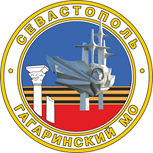 МЕСТНАЯ АДМИНИСТРАЦИЯВНУТРИГОРОДСКОГО МУНИЦИПАЛЬНОГО ОБРАЗОВАНИЯ ГОРОДА   СЕВАСТОПОЛЯ ГАГАРИНСКИЙ МУНИЦИПАЛЬНЫЙ ОКРУГПОСТАНОВЛЕНИЕО внесении изменений в постановление местной администрации от 29.02.2024 № 08-ПМА «О создании комиссии по установлению причинённого ущерба жилым, нежилым помещениям и имуществу первой необходимости физических лиц в результате обстрелов со стороны вооруженных формирований Украины и (или) действий террористической направленности в период проведения специальной военной операции, а также при пресечении указанных действий правомерными действиями на территории внутригородского муниципального образования города Севастополя Гагаринский муниципальный округ»В соответствии с распоряжением Губернатора города Севастополя от 08.04.2024 № 169-РГ «О внесении изменений в распоряжение Губернатора города Севастополя от 26.09.2023 № 431-РГ «О создании комиссии по определению размера финансовой помощи, предоставляемой физическим лицам, имущество которых пострадало в результате обстрелов со стороны вооруженных формирований Украины и (или) действий террористической направленности в период проведения специальной военной операции, а также при пресечении указанных действий правомерными действиями на территории города Севастополя», Уставом внутригородского муниципального образования города Севастополя Гагаринский муниципальный округ, принятым решением Совета Гагаринского муниципального округа от 01.04.2015 № 17 «О принятии Устава внутригородского муниципального образования Гагаринский муниципальный округ», местная администрация внутригородского муниципального образования города Севастополя Гагаринский муниципальный округ постановляет:Внести в постановление местной администрации от 29.02.2024                 № 08-ПМА «О создании комиссии по установлению причинённого ущерба жилым, нежилым помещениям и имуществу первой необходимости физических лиц в результате обстрелов со стороны вооруженных формирований Украины и (или) действий террористической направленности в период проведения специальной военной операции, а также при пресечении указанных действий правомерными действиями на территории внутригородского муниципального образования города Севастополя Гагаринский муниципальный округ», следующие изменения:Дополнить пункт 4.9 вторым абзацем и изложить в следующей редакции:«О принятом решении Комиссией по определению размера финансовой помощи, предоставляемой физическим лицам, имущество которых пострадало в результате обстрелов со стороны вооруженных формирований Украины и (или) действий террористической направленности в период проведения специальной военной операции, а также при пресечении указанных действий правомерными действиями на территории города Севастополя», заявитель уведомляется муниципальной комиссией.2. Настоящее постановление вступает в силу с момента его официального обнародования.3. Контроль за исполнением настоящего постановления возложить на заместителя главы местной администрации внутригородского муниципального образования города Севастополя Гагаринский муниципальный округ (О.В. Гомонец).Глава внутригородского муниципального образования,исполняющий полномочия председателя Совета, Глава местной администрации                                                         А.Ю. Ярусов«12» апреля 2024 года№ 18-ПМА